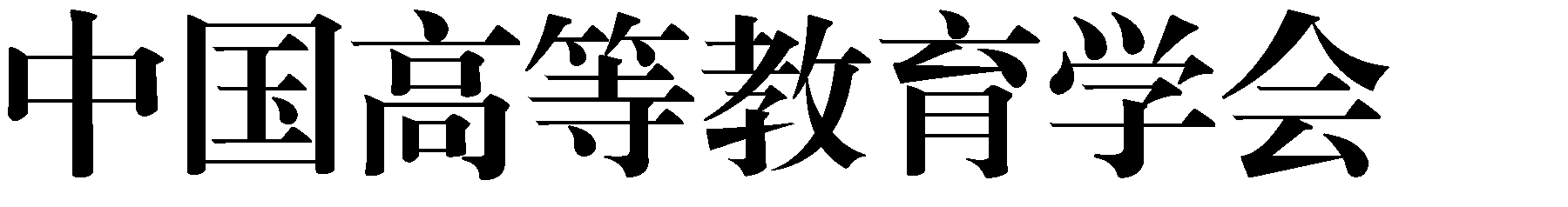 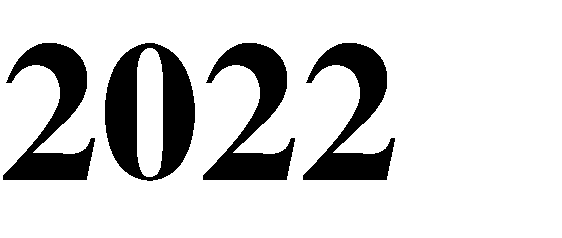 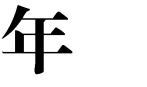 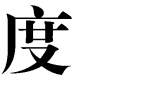 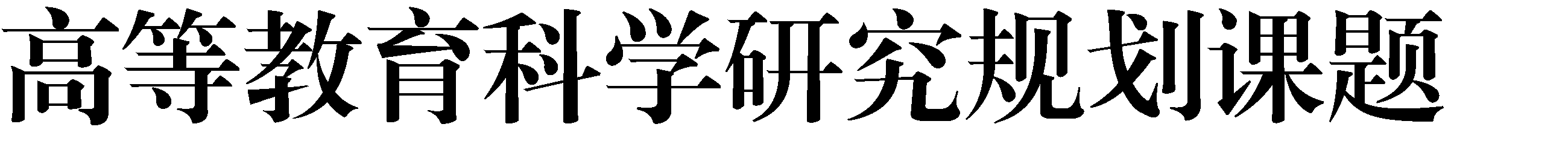 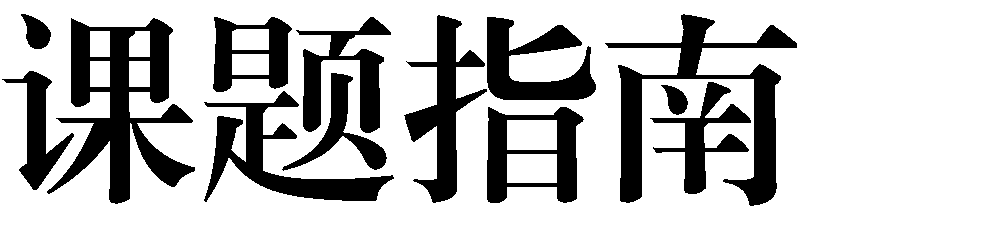 中国高等教育学会2022年5月目	录一、“2022年度高等教育科学研究规划课题”专项课题（第一类）（一）大学生创新创业研究课题简介：伴随新一轮科技革命和产业变革加速演进，我国人才需求结构发生深刻变化，促使教育形态与资源的极大创新和拓展，要把创新创业教育融入高等教育各环节、人才培养全过程，纵深推进大学生创新创业研究；推动形成就业从业教育模式到创新创业教育模式的转变，形成高校毕业生更高质量创业就业的新局面；推动通过创新创业教育，实现了多学科交叉融合、跨学科学习、校内外协同。立项数量：重大课题3项，重点课题10项经费额度：重大课题6万元/项，重点课题1万元/项研究期限：自课题批准立项之日起，2年内完成申报对象：本次课题面向全国高校申报，同一个学校最多推荐2项课题。立项方式：申报评审课题指南：重大课题（限定）新冠疫情对大学生就业创业影响研究；新发展阶段国家级创新创业学院评估和建设研究；  (3)数字经济背景下创新创业教育人才培养范式变革研究。重点课题（包含但不限定）(1)创新创业教育与思想政治教育融合研究；(2)“四新”建设与创新创业人才培养基本范式研究；(3)创新创业知识图谱与虚拟教研室运行研究；(4)产教融合与双创课程改革研究；(5)元宇宙与创新创业教学变革研究；(6)“互联网+”大赛案例库研究；(7)创新创业教育与五育融合研究；(8)创新创业教育服务区域发展研究；(9)创新创业教育链、创新链与产业链协同发展研究。（二）大学素质教育研究课题简介：围绕大学素质教育领域的重大理论与实践问题开展研究。研究内容要求服务国家战略发展大局，围绕立德树人根本使命，探索新时代高素质创新人才培养的规律、路径与模式。课题研究要求在研究视角、学术观点、理论工具、研究方法等方面有创新成果和突出特色，为引领大学素质教育发展、服务政府决策提供更有价值的理论、方法与经验支撑。立项数量：重大课题5项，重点课题15项经费额度：重大课题3-5万元/项，重点课题1万元/项研究期限：自课题批准立项之日起，2年内完成申报对象：本次课题面向全国高校申报，同一个学校最多推荐2项课题。课题指南：重大课题(1)新时代大学生综合素质调查与大数据建设；(2)新时代国防素质教育内容与路径研究；(3)现代大学书院制度理论研究与实践探索；(4)基于新农科的素质教育课程体系构建研究；(5)乡村振兴背景下的素质教育探索。重点课题(1)学习贯彻党的二十大精神与素质教育；(2)高等教育高质量发展与素质教育；(3)新工科、新农科、新医科、新文科背景下的素质教育；(4)新时代素质教育内涵与培养体系研究；(5)素质教育通识课程教学创新；(6)素质教育与高校教师发展；(7)课程思政与素质教育；(8)大学素质教育评价研究；(9)智能时代的素质教育；(10)素质教育的大中小学衔接。（三）高校辅导员队伍建设与发展研究课题简介：“高校辅导员队伍建设与发展研究”专项课题面向全国高校思想政治工作者开展。课题研究旨在深入学习贯彻习近平新时代中国特色社会主义思想，学习贯彻习近平总书记关于教育的重要论述，推动高校辅导员不断提升理论素养、学术研究水平和育人能力，落实立德树人根本任务。课题研究围绕高校辅导员队伍建设发展重大理论和现实问题，以及热点难点问题开展。立项数量：重大课题3项，重点课题20项经费额度：重大课题1万元/项，重点课题0.6万元/项研究期限：自课题批准立项之日起，2年内完成申报对象：本次课题面向全国高校申报，同一个学校最多推荐2项课题。课题指南：1.重大课题(1)全面贯彻落实党的二十大精神，落实立德树人根本任务研究；(2)新时代高校思想政治工作守正创新发展研究；(3)新时代高校思想政治工作队伍信息化建设研究。2.重点课题(1)党的二十大精神融入大学生思想政治教育研究；(2)时代新人培育研究；(3)高校网络育人研究；(4)高校心理育人研究；(5)高校基层党组织建设研究；(6)新时代高校数字思政教育研究；高校安全稳定风险防范化解研究；新时代大学生群体画像研究；高校辅导员素质能力提升精准赋能平台建设研究；(10)高校辅导员成长发展研究。（四）新财经建设与实践研究课题简介：为促进“新财经”领域教学资源库、新文科实验室、虚拟教研室、一流学科、一流课程、教材、师资能力提升等建设，推动中国高等财经教育事业高质量发展，探索完善“新财经”教育体系，总结新财经视域下的高等财经教育和人才培养实践经验，本课题要围绕“新财经建设研究与实践”主题开展研究。立项数量：重大课题5项，重点课题10项经费额度：重大课题3万元/项，重点课题1万元/项研究期限：自课题批准立项之日起，2年内完成申报对象：本次课题面向全国高校申报，同一个学校最多推荐2项课题。课题指南：重大课题混合式金课建设与优质教学资源共建共享；校企合作数据科学实验室建设研究与实践（数字经济实验室、金融科技实验室、计算社会科学实验平台等）；经管学科虚拟教研室建设；新财经微专业项目建设与实践。重点课题经管类一流学科建设教育教学改革研究与实践；财经数据科学课程建设（数字经济、金融科技、数据素养教育等）；经管类教师教学能力与科研能力提升探索与实践；(4)财经图书馆数据共享平台建设研究；(5)基于“新财经”理念的财经学科一流教材建设研究。（五）高等教育管理研究课题简介：为加快教育强国建设，推动高等教育质量提升，构建新时代高等教育质量评价及保障体系，围绕高等教育高质量发展和评价改革主题开展研究。立项数量：重点课题4项经费额度：重点课题2万元/项研究期限：自课题批准立项之日起，2年内完成申报对象：本次课题面向全国高校申报，同一个学校最多推荐2项课题。课题指南：高等教育高质量发展研究；新时代高等教育评价改革研究；交叉学科建设路径研究；高等教育治理体系现代化研究。（六）高等农林教育研究课题简介：为深入贯彻落实习近平总书记给全国涉农高校书记校长和专家代表重要回信精神，汇聚专家资源优势，发挥高等农林教育分会新型智库作用，推进高等农林教育高质量发展，开展“高等农林教育研究”专项课题申报工作。课题主要围绕高等农林教育改革与发展存在的问题、发展方向、解决路径等方面，以新农科建设为统领，聚焦重点和难点开展调查研究。立项数量：重大课题2项，重点课题4项经费额度：重大课题2万元/项，重点课题0.5万元/项研究期限：自课题批准立项之日起，2年内完成申报对象：本次课题面向全国高校申报，同一个学校最多推荐2项课题。课题指南：重大课题高等农林教育高质量发展体系内涵与建设路径研究；卓越农林人才培养改革与创新研究。重点课题面向“四新”的专业建设研究；知农爱农新型人才能力体系构架与培养研究；涉农高校耕读教育机制与模式研究；农业工程教育发展战略与实施路径研究。（七）教育现代化与高质量教师教育体系研究课题简介：高质量教师是高质量教育发展的中坚力量。为了全面深化新时代教师队伍建设改革，加强高水平教师教育体系建设，围绕教育现代化与高质量教师教育体系建设开展研究。立项数量：重大课题4项，重点课题10项经费额度：重大课题3万元/项，重点课题2万元/项研究期限：自课题批准立项之日起，2年内完成申报对象：本次课题面向全国高校申报，同一个学校最多推荐2项课题。课题指南：开放协同联动的现代型教师教育体系建设研究；教师教育协同提质的路径研究；乡村振兴背景下优秀教师定向培养机制研究；师范类“双一流”建设评价机制研究；师范生有效学习机制研究；“双减”背景下我国义务教育阶段教师工作负担调查研究；新课程改革背景下教师素养导向教育教学能力提升策略研究；教师教育者专业学习与发展研究；高质量教师培训体系构建研究；教师教育循证实践模式与效果研究。（八）教育基金工作创新性及可持续性发展研究课题简介：高校基金会在学校的发展建设中发挥着越来越重要的作用，加强对基金会创新性及可持续性的研究，有助于基金会持续为学校发展提供有力的支撑，各申报单位围绕“教育基金工作创新性及可持续性发展研究”进行研究，坚持理论联系实际，注重针对性和时效性，形成一批具有指导和借鉴意义的研究成果，申报单位可以从不同层面、不同视角，根据研究内容确定具体题目，指南内容仅供参考。立项数量：重大课题4项，重点课题8项经费额度：重大课题2万元/项，重点课题1万元/项研究期限：自课题批准立项之日起，2年内完成申报对象：本次课题面向全国高校申报，同一个学校最多推荐2项课题。。课题指南：1.重大课题(1)国外一流大学基金会治理模式研究；(2)我国大学教育基金会治理模式创新研究；(3)大学教育基金会筹资战略研究；(4)大学教育基金会绩效评价体系研究；(5)大学教育基金会队伍专业化研究。2.重点课题请根据研究特长自拟研究题目。（九）教育数学与大学数学教学改革课题简介：教育数学是由张景中院士提出来的介于数学和教育学之间、以数学为主的新兴交叉学科，其核心就是把数学变容易，以提高学生学习数学的兴趣，培养学生的创新精神和数学素养。本课题以教育数学为指导，对大学数学教学改革及现代教学手段进行深入研究，促进学生在数学学习上的可持续发展。立项数量：重大课题1项，重点课题3项经费额度：重大课题2万元/项，重点课题1万元/项研究期限：自课题批准立项之日起，2年内完成申报对象：本次课题面向全国高校申报，同一个学校最多推荐2项课题。课题指南（包含但不限定）：教育数学思想指导下的大学数学教学改革研究；基于教育数学思想的虚拟教研室建设研究；高校教师的教育数学方法的实践。（十）高等教育信息化发展战略与重点领域研究课题简介：高等教育信息化战略与重点领域研究课题面向国内高校，着力于研究高校信息化发展重大问题、探讨高校信息化发展趋势和基本路径。课题主要围绕高校信息化发展态势、发展战略、重点领域、前沿技术开展研究。立项数量：重大课题4项，重点课题4项经费额度：重大课题6万元/项，重点课题3万元/项研究期限：自课题批准立项之日起，原则上2年内完成申报对象：本次课题面向全国高校申报，同一个学校最多推荐2项课题。课题指南：高校信息化发展状态、趋势与热点研究；高校线上线下融合式教学技术研究；高校数据治理研究；高校网络与信息安全研究；高校信息化前沿技术研究。（十一）高校劳动教育高质量发展体制机制研究课题简介：为深入贯彻习近平总书记关于劳动教育的重要论述,全面贯彻党的劳动教育方针，落实《中共中央国务院关于全面加强新时代大中小学劳动教育的意见》和教育部《大中小学劳动教育指导纲要（试行）》，紧扣高校劳动教育高质量发展主题，围绕习近平总书记关于劳动教育的重要论述、劳动课程开发与教学模式研究、劳动教育评价体系和实施路径、劳动实践基地运行策略等主题展开研究。立项数量：重大课题1项，重点课题8项经费额度：重大课题2万元/项，重点课题1万元/项研究期限：自课题批准立项之日起，2年内完成申报对象：本次课题面向全国高校申报，同一个学校最多推荐2项课题。课题指南：1.重大课题(1)习近平总书记关于劳动教育的重要论述研究。2.重点课题(1)新时代大学生劳动教育过程评价体系研究；(2)新时代大中小学劳动教育一体化实施路径研究；(3)劳动教育融入高职院校学生职业生涯规划研究；国际比较视角下服务学习类高校劳动课程开发与教学模式研究；劳动教育实践活动的风险防控体系构建；教育服务外包支撑劳动教育实践教学的机理与路径研究；(7)中小学劳动教育基地认定标准；(8)新时代校外劳动实践基地常态运行策略研究。（十二）高等理科教育研究课题简介：全面贯彻落实《关于加强基础学科人才培养的意见》，走好基础学科人才自主培养之路，加强高等理科教育战略研究。围绕全方位谋划高等理科教育人才培养，优化结构布局，聚焦在选拔、培养、评价、使用、保障等方面进行体系化、链条式设计的研究，推动我国高等理科教育事业高质量发展。立项数量：重大课题2项，重点课题8项经费额度：重大课题2万元/项，重点课题1万元/项研究期限：自课题批准立项之日起，2年内完成申报对象：本次课题面向全国高校申报，同一个学校最多推荐2项课题。课题指南：重大课题（限定）：高等理科教育战略规划研究；高等理科拔尖人才培养路径探索与研究。重点课题（限定）：高等理科教育战略规划研究；高等理科拔尖人才培养路径探索与研究；“四新”专业与高等理科之间的关系研究；高等理科教师发展与能力提升研究。（十三）新时代中国高校美育发展与改革研究课题简介：为积极响应习近平总书记关于“做好美育工作、弘扬中华美育精神”的号召，深入落实党中央、国务院和教育部关于高校美育工作的相关部署，引领和推动我国高校美育事业发展，特设立本课题，围绕高校美育政策研究、教学模式改革、课程体系建设等核心主题开展研究。立项数量：重大课题1项，重点课题3项经费额度：重大课题3万元/项，重点课题1万元/项研究期限：自课题批准立项之日起，2年内完成申报对象：本次课题面向全国高校申报，同一个学校最多推荐2项课题。课题指南：高校美育政策和制度研究;高校美育教学改革研究;高校美育课程体系研究。（十四）实验室管理研究课题简介：为推动高等教育内涵式发展，进一步发挥广大会员高校开展实验室管理研究的积极性和主动性，搭建高校实验室管理工作者学术研究平台，设立实验室管理研究课题。课题围绕高校实验技术队伍建设、实验室安全管理、大型仪器设备开放共享、实验室管理信息化、实验教学发展等高校实验室管理工作中的重点、难点和热点问题开展研究。立项数量：重大课题10项，重点课题25项经费额度：重大课题3万元/项，重点课题1万元/项研究期限：自课题批准立项之日起，2年内完成申报对象：本次课题面向全国高校申报，同一个学校最多推荐3项课题。课题指南：高校实验技术队伍建设现状调研与对策研究；高校实验室安全与环保现状调研与对策研究；高校实验室安全标准实证研究；高校实验室危机防范机制调研与对策研究；高校大型仪器设备开放共享的理论与实践研究；高校仪器设备全生命周期管理理论与实践研究；高校仪器设备使用绩效评价实证研究；高校实验室管理信息化建设调研与对策研究；高校实验室建设与管理现状调研与对策研究；高校实验教学发展现状调查与改革研究；高等职业院校实验实训基地现状调查研究。（十五）数字化课程资源研究课题简介：为进一步深入贯彻习近平总书记关于教育的重要论述和全国教育大会精神，落实《深化新时代教育评价改革总体方案》《中国教育现代化2035》精神，落实教育部以教育信息化推动教育高质量发展，推进教育资源数字化建设等有关精神，充分发挥数字化课程资源研究分会广大会员单位数字化课程资源研究与应用的积极性和主动性，探索高等院校在线课程资源建设与发展中重要的现实问题，提供有价值的实践指导、经验总结与案例支撑，设立本课题。立项数量：重大课题3项，重点课题20项经费额度：重大课题2万元/项，重点课题1万元/项研究期限：自课题批准立项之日起，2年内完成申报对象：本次课题面向全国高校申报，同一个学校最多推荐2项课题。课题指南：“‘一带一路’沿线国家语言教学与文化传播课程建设”研究；“中国高等教育国际课程建设的数字化实施路径”研究；“数字化背景下的教学有效性及评价”研究；“中国高等教育学科专业类金课建设实践及评价”研究；“数字化在线课程与课堂教学融合发展模式及实践”研究。其他。（十六）新时代高等特殊教育发展与改革研究课题简介：为积极响应党的十九大及十九届五中全会提出的“办好特殊教育”“完善特殊教育保障机制”号召，深入落实《“十四五”特殊教育发展提升行动计划》提出的“加强特殊教育教师队伍建设”，全面提升高等特殊教育质量，推动高等特殊教育改革发展，特设立本课题，围绕师范生特殊教育素养养成、高等特殊教育政策、高等融合教育支持保障和学科专业建设发展等核心主题开展研究。立项数量：重大课题1项，重点课题2项经费额度：重大课题2万元/项，重点课题1.5万元/项研究期限：自课题批准立项之日起，2年内完成申报对象：本次课题面向全国高校申报，同一个学校最多推荐2项课题。课题指南：强师计划中师范生特殊教育素养养成研究；特殊教育师范专业建设研究；高等融合教育资源支持研究；高等特殊教育政策研究；特殊教育学科建设与发展研究。（十七）高校体育发展与应用研究课题简介：本课题旨在探索体育在高校发展过程中的时代定位，为增强育人功能、提高教学质量、完善管理体制、优化场馆设备、增加科技比重提供更多的理论支撑和实践帮助。课题从人的身体、心理、社会适应和价值观四个维度，围绕人与社会、人与自然和人与科学之间的关系，对高校体育的内生动力和教育功效的历史与现状、结构与功能、科学与技术、健康与疾病、运动与体能等的发展规律、评价方法进行研究，为进一步推进高校体育的整体发展提供科学依据。立项数量：重大课题5项，重点课题20项经费额度：重大课题0.5万元/项，重点课题0.2万元/项研究期限：自课题批准立项之日起，2年内完成申报对象：本次课题面向全国高校申报，同一个学校最多推荐2项课题。课题指南：党在不同时期有关高校体育发展政策的历史背景与价值研究;高校体育课程思政研究;高校师资队伍与教学质量提升研究;高校体教融合，促进学生身心健康的发展研究;网络技术在高校体育教学资源整合与应用的创新研究;高校体育教学与课程发展研究;高校体育教材建设研究;高校体能训练新方法研究;高校体育竞赛创新研究;高校高水平运动队建设研究;高校体育社团与群体建设研究;高校教师身体健康与运动参与研究;高校体育产业研究;高校体育政策与法规研究;高校体育国际化比较研究。（十八）高校统战工作研究课题简介：学习贯彻落实习近平总书记关于加强和改进统一战线工作的重要思想，贯彻落实好《中国共产党统一战线工作条例》，进一步推动高校统战工作事业发展，围绕高校统一战线工作热点、难点问题开展研究。立项数量：重大课题5项，重点课题15-25项，根据申报课题质量确定最终立项数量经费额度：重大课题2万元/项，重点课题1万元/项研究期限：自课题批准立项之日起，2年内完成申报对象：本次课题面向全国高校申报，同一个学校最多推荐2项课题。课题指南：1.重大课题(1)习近平总书记关于加强和改进统一战线工作的重要思想研究；(2)高校在《中国共产党统一战线工作条例》贯彻落实中存在的问题及对策研究；(3)高校铸牢中华民族共同体意识工作理论与实践研究。2.重点课题(1)加强新时代高校党外知识分子思想政治工作研究；(2)构建高校大统战工作格局现状与问题研究；(3)高校党外代表人士队伍建设问题研究；(4)高校防范和抵御宗教渗透对策研究；(5)高校推进民族团结进步创建实践研究。（十九）来华留学教育管理科学研究课题简介：本课题以习近平新时代中国特色社会主义思想为指导，深刻领会习近平总书记两度给留学生回信重要论述的精神，贯彻落实教育部等八部委《关于加快和扩大新时代教育对外开放的意见》，以做强“留学中国”品牌为目标，围绕构建新时期来华留学教育管理体系、来华留学教育质量保障体系、来华留学工作提质增效的重要理论与实践问题展开研究。立项数量：重大课题2项，重点课题5项经费额度：重大课题5万元/项，重点课题2万元/项研究期限：自课题批准立项之日起，2年内完成申报对象：本次课题面向全国高校申报，同一所学校最多推荐申报2项课题。课题指南：1.重大课题国际学生生源质量评价及录取标准研究；“人类命运共同体”理念在国际学生中的价值认同及推广研究。2.重点课题(1)国际学生发展的区域国别研究；(2)国际学生辅导员队伍建设研究；(3)国际学生校友工作现状及发展研究；高职院校国际学生培养、管理的问题与对策研究；国际学生讲好中国故事的教育策略与实施路径研究。注：重大与重点课题必须依照指南规定的命题进行申报，不接受自拟题目。（二十）高校宣传思想工作创新发展研究课题简介：为坚持以习近平新时代中国特色社会主义思想为指导，深入学习贯彻党的十九大及十九届历次全会精神，推动高校宣传队伍在理论武装、舆论引导、思想教育、文化建设、文明培育等领域研究多出成果、出好成果，宣传工作研究分会联合中国高等教育学会设置“高校宣传思想工作创新发展研究”专项课题，围绕高校宣传思想工作热点难点问题进行调查研究。立项数量：重点课题，不多于5项。经费额度：2万元/项。研究期限：自课题批准立项之日起，2年内完成申报对象：本次课题面向全国高校申报，同一个学校最多推荐1项课题。课题指南：习近平总书记关于党的宣传思想工作重要论述研究；围绕重大主题教育活动深化理想信念教育研究；高校党史学习教育常态化长效化机制研究；新时代高校思想政治工作质量评价体系研究；新媒体环境下高校舆情工作机制研究；高校网络主流意识形态引领机制研究;融媒体时代高校党的新闻宣传工作创新研究；高校文化育人路径创新研究。注：申报者需围绕上述研究方向开展研究，可结合工作实际，拟定课题名称，但不可在上述范围之外选题。（二十一）加快构建世界人才中心和创新高地研究课题简介：课题研究聚焦高校对于落实新时代人才战略的重要作用，围绕“十四五”期间人才工作的机遇与挑战、高校人才发展体制机制改革、引育结合激发人才创新活力等重点研究问题，探索高校高质量人才平台建设全新路径，提升高校服务国家战略需求能力，加快建设世界重要人才中心和创新高地。立项数量：重点课题5项经费额度：重点课题5万元/项研究期限：自课题批准立项之日起，2年内完成申报对象：本次课题面向全国高校申报，同一个学校最多推荐2项课题。课题指南：新时代人才事业发展规律研究；引育并举，人才发展体制机制改革研究；引才引智工作中的国家安全问题研究；新形势下柔性人才引进专题研究；外国专家在华待遇和社会保障问题研究；学科建设与创新型国际合作人才培养模式研究；科技成果转化创新生态研究；高层次复合型人才引进与战略科学家培养研究；科研创新高地构建与新时代国际科研合作形式研究；高校高层次人才引进“五唯”现象分析与对策研究；提升高校创新体系整体效能与加快创新平台建设研究；优化高水平创新型人才的精准服务研究。（二十二）高等教育普及化与院校特色发展研究课题简介：随着我国高等教育稳步进入普及化阶段，高等教育呈现出多样化、个性化、现代化的发展趋势，必然会对院校研究带来新的机遇与挑战。为深入贯彻习近平总书记关于教育的重要论述和党的十九届六中全会精神，提升院校研究水平，促进院校特色发展，中国高等教育学会联合院校研究分会设立“高等教育普及化与院校特色发展”专项课题。立项数量：重点课题5项经费额度：重点课题1万元/项研究期限：自课题批准立项之日起，2年内完成申报对象：本次课题面向全国高校申报，同一个学校最多推荐2项课题。课题指南：校长如何影响院校发展？——基于新中国不同时期大学校长的案例研究;综合类民办高校特色发展与质量提升路径研究;知识生产新模式下大学基层学术组织变革研究;民办高校院校研究困境与出路研究;高等教育普及化阶段地方普通本科院校人才差异化培养模式研究。（二十三）高等职业教育研究课题简介：为推动高等职业教育理论研究，服务高职院校内涵式发展，围绕高等职业教育高质量发展主题，从类型特色、产教融合、校企合作、教学改革等方面开展课题研究，进而通过课题引导，推动高等职业教育科研水平，提升高职教育服务国家和地方经济社会发展的能力。立项数量：重大课题10项，重点课题30项经费额度：重大课题0.8万元/项，重点课题0.5万元/项研究期限：自课题批准立项之日起，2年内完成申报对象：本次课题面向全国高职院校申报，同一个学校最多推荐2项课题。课题指南：现代职业教育高质量发展研究；高职院校课程思政建设的理论与实践研究；高等职业教育促进共同富裕的能力提升研究；技能型社会的理论内涵与建设路径研究；本科层次职业教育理论与实践研究；职教高考制度的相关理论与政策研究；中国特色高水平高职学校和专业群建设绩效评价研究；高职院校教师、教材、教法改革理论与实践研究；高职院校双师型教师及教师教学创新团队建设研究；国家资历框架构建及1+X证书制度实施研究；产教融合型企业的理论研究与实践案例；高职院校就业创业理论与实践研究；高职院校书记校长访企拓岗促就业实践研究；高等职业教育信息化建设研究；新时代高等职业教育评价改革研究。二、“2022年度高等教育科学研究规划课题”分支机构自设课题（第二类）（一）新时代学校卫生与健康教育改革实践研究课题简介：教育部等五部门印发了《关于全面加强和改进新时代学校卫生与健康教育工作的意见》，强调学校公共卫生事件影响师生身心健康、破坏教学秩序、甚至危害社会稳定。为加强学校卫生与健康教育管理工作，培养良好健康意识和卫生习惯，提高师生自我保护意识与应急能力，为学校卫生与健康工作提供理论支撑。中国高等教育学会保健医学分会围绕常见传染病、高校急救与运动损伤等内容，鼓励多种形式开展实践研究。立项数量：重点课题2项，一般课题7项经费额度：重点课题1万元/项，一般课题0.5万元/项研究期限：自课题批准立项之日起，2年内完成申报对象：本次课题面向全国高校申报，同一个学校最多推荐2项课题。课题指南：重点课题（限定）高校结核病防控现状及健康教育策略研究；高校开展急救教育的路径及对策研究。一般课题（包含但不限定）高校医疗机构药学服务现状及优化策略研究；专注力训练预防大学生运动损伤的调查研究；自我牵伸在高校师生慢性非特异性颈痛障碍康复中的应用研究；青（少）年脊柱健康科普专题资料包的制作及推广研究；高校社区老年人公共卫生服务现况及对策研究；运动康复课程在高校公共体育课教学开设的可行性研究；高校艾滋病综合防控“一站式”服务模式研究。（二）数智时代高等学校创新创业教育发展改革实践研究课题简介：面对全球数字化和创新驱动发展的浪潮，准确把握数智时代发展的新机遇、后疫情时期数字经济加速发展的历史机遇，主动适应以新技术、新产业、新业态和新模式为特征的新经济变化，应对新一轮科技革命与产业变革背景下的产业转型升级和新旧动能转换。通过信息化、数字化、智能化实现从传统经济向新经济的转型升级，加快培养规模宏大、富有创新精神、勇于投身实践的创新创业人才队伍，推动国家在创新高质量发展中促进共同富裕。立项数量：重点课题10项，一般课题25项经费额度：重点课题2万元/项，一般课题经费自筹，申报单位自行配套经费研究期限：自课题批准立项之日起，2年内完成申报对象：本次课题面向全国高校申报，同一个学校最多推荐2项课题。课题指南（包含但不限定）：数智时代创业管理专业建设和学位设计研究；数智时代创新创业教育教学方法改革研究；数智时代创新创业课程体系改革研究；数智时代第二课堂和创新创业实践教育研究；数智时代社会创业导向的人才培养范式研究；数智时代大学生创新创业教育质量评价模型研究；数智时代创业者学习能力提升研究；数智时代创新创业虚拟教研室建设和管理研究；元宇宙与创新创业学习场景研究；数智赋能创业管理变革研究；其他自拟题目。（三）大学素质教育改革实践研究课题简介：本课题旨在充分发挥大学素质教育研究分会的群众性科研作用。研究内容主要聚焦大学素质教育领域的针对性、具体性问题开展调查研究、比较研究、理论与实践探索、评价研究等，服务素质教育的改革实践。立项数量：一般课题20项经费额度：一般课题自筹经费研究期限：自课题批准立项之日起，2年内完成申报对象：本次课题面向全国高校申报，同一个学校最多推荐2项课题。课题指南：新工科、新农科、新医科、新文科背景下的素质教育；素质教育的实践路径探索；素质教育通识课程教学创新；素质教育与高校教师发展；传统文化与素质教育；素质教育与书院制度探索；课程思政与素质教育；大学素质教育评价研究；大学生“德智体美劳”全面发展研究智能时代的素质教育；素质教育与创新人才培养；一流学科建设与素质教育；素质教育的国际比较；素质教育的大中小学衔接。（四）地方大学改革与发展实践研究课题简介：本课题围绕地方大学改革与发展面临的实践和理论问题开展研究，探讨新时代背景下地方高等教育高质量发展路径，旨在推动地方大学强特色、创一流，全面提升科学研究和人才培养的根本质量、支撑引领区域社会经济的服务质量以及推动中西部高等教育协调发展的整体质量。立项数量：重点课题5项，一般课题20项经费额度：重点课题1万元/项，一般课题经费自筹研究期限：自课题批准立项之日起，2年内完成申报对象：本次课题面向全国高校申报，同一个学校最多推荐2项课题。课题指南：“双一流”建设背景下地方高校特色学科建设路径研究；新时代地方高等教育“四新”（新工科、新医科、新农科、新文科）建设研究；地方大学“学部制”改革研究；地方大学产教融合人才培养质量提升研究；地方应用型大学服务区域优势产业战略研究；地方大学区域性战略科技力量建设研究；中西部地方高校集群式发展战略研究。（五）新财经建设改革实践研究课题简介：为促进“新财经”领域教学资源库、新文科实验室、虚拟教研室、一流学科、一流课程、财经期刊、案例、师资能力提升等建设，推动中国高等财经教育事业高质量发展，探索完善“新财经”教育体系，总结新财经视域下的高等财经教育和人才培养实践经验，中国高等教育学会高等财经教育分会将围绕“新财经建设改革实践研究”主题开展研究。立项数量：重点课题20项，一般课题30项经费额度：重点课题1万元/项，一般课题0.3万元/项研究期限：自课题批准立项之日起，2年内完成申报对象：本次课题面向全国高校申报，同一个学校最多推荐2项课题。课题指南：重点课题混合式金课建设与优质教学资源共建共享；基于“新财经”理念的财经学科一流教材建设研究；校企合作数据科学实验室建设研究与实践（数字经济实验室、金融科技实验室、计算社会科学实验平台等）；经管学科虚拟教研室建设；财经数据科学课程建设（数字经济、金融科技、数据素养教育等）；新财经微专业项目建设与实践；经管类一流学科建设教育教学改革研究与实践；经管类教师教学能力与科研能力提升探索与实践；财经图书馆数据共享平台建设研究；一般课题基于智慧与共享的数据科学空间建设模式与实现路径研究；一流课程教学设计与教学方法；一流金课建设及申报；经管学科虚拟教研室试点建设；教学案例研发与案例教学；财经期刊服务学科发展与科研创新；高校图书馆服务经管学科教学能力与科研能力提升。（六）高等教育管理改革实践研究课题简介：为推动高等教育质量提升，深化评价体制机制改革，反思现有高等教育发展理念和模式，加深高等教育治理体系现代化，中国高等教育学会高等教育管理分会设立“高等教育管理改革实践研究”课题，围绕相关热点难点问题开展研究。立项数量：一般课题6项经费额度：一般课题1万元/项研究期限：自课题批准立项之日起，2年内完成申报对象：本次课题面向全国高校申报，同一个学校最多推荐2项课题。课题指南：新一轮“双一流”建设路径及成效评价；创新教师科研评价研究；交叉学科建设路径研究；高等教育治理体系现代化研究；拔尖创新人才培养研究；产教融合机制研究。（七）新商科人才培养与体制机制创新调查研究课题简介：“新商科”是在现有商科发展基础上，为回应科技、社会、经济带来的新的挑战，对传统商科进行学科重组交叉，将新技术融入商科课程，用新理念、新模式和新方法为学生提供综合性跨学科教育，是突出中国理论与方法的商学教育，是产教深度融合的全新培养模式。为进一步推动“新商科”建设，中国高等教育学会高等商科教育分会设立课题，围绕新商科人才培养等方面开展研究。立项数量：重点课题2项，一般课题8项经费额度：重点课题1万元/项，一般课题自筹经费研究期限：自课题批准立项之日起，2年内完成申报对象：本次课题面向全国高校申报，同一个学校最多推荐2项课题。课题指南：重点课题新商科背景下地方高校财经类人才培养模式创新研究；高质量发展背景下新商科人才培养模式研究。一般课题新商科教育改革中的数字化课程体系研究；新商科背景下经济与贸易类专业升级和数字化改造研究；新商科背景下经济学传统专业改造升级研究；新商科视角下西部地区旅游管理学科课程思政建设研究；数字经济发展与新商科人才培养研究；大数据零售时代贸易经济专业人才培养方案改造研究；双循环新发展格局下电子商务专业四融合人才培养模式创新探索；高等商科教育改革中的其他重要问题研究。（八）新时代能源动力类人才培养改革实践研究课题简介：主动适应国家“双碳”战略需求，努力培养综合素质更高的复合型人才，是贯彻新发展理念、构建新发展格局、推动高质量发展的内在要求。本课题结合能源动力类专业特点，围绕高质量新工科建设，开展能源动力类人才培养的改革与实践研究，探索课程思政与专业培养的有机融合。课题申报应结合指南中5方面的其中一方面展开。课题研究成果至少需要在高等学校工程热物理全国学术会议上发表1篇教学研究论文。立项数量：重点课题10项经费额度：重点课题1万元/项研究期限：自课题批准立项之日起，2年内完成申报对象：本次课题面向全国高校申报，同一个学校最多推荐2项课题。。课题指南：新工科背景下能源动力类人才综合素质培养的改革与实践；碳中和专业人才培养理念与机制研究；新工科背景下能源动力类高校科研与教学协同发展研究；能源动力学科教学中的课程思政研究；能源动力类专业虚拟教研室建设研究。（九）继续教育课程思政建设改革实践研究课题简介：为全面推进继续教育课程思政建设，充分发挥高校红色资源优势，形成继续教育课程思政与思政课程同向同行、协同育人的合力，中国高等教育学会继续教育分会组织本领域管理及教学人员，围绕“继续教育课程思政建设改革实践”开展研究。立项数量：重点课题6项，一般课题30项经费额度：重点课题3万元/项，一般课题自筹经费研究期限：自课题批准立项之日起，2年内完成申报对象：本次课题面向全国高校申报，同一个学校最多推荐2项课题。课题指南（包括但不限于）：重点课题高校红色基因融入继续教育课程思政建设典型案例研究；推进继续教育思政课程与课程思政同向同行研究；高校继续教育课程思政教育评价体系建设与实现路径；高校继续教育课程思政实施的质量保障体系；高校继续教育课程思政教研机制及教学团队建设机制研究；基于高质量教育体系建设的高校教育培训课程思政体系研究。一般课题高等学校继续教育课程思政建设的探索与实践；高校继续教育思政课程教学实效性与质量提升研究；高校继续教育思政课程教学设计典型案例研究；高校继续教育思政课程教学方法改革创新研究；新时代继续教育思想政治理论课对社会思潮的引领力研究；高等学校继续教育课程思政典型案例挖掘、整理与研究；建立健全课程思政建设质量评价体系和激励机制研究；结合专业特点分类推进课程思政建设的研究。（十）高质量教师队伍建设与教师培养培训体系建设调查研究课题简介：高质量教师是高质量教育发展的中坚力量。为了全面深化新时代教师队伍建设改革，以高质量教师队伍支撑高质量教育体系建设，完善教师培养培训体系。教师教育分会将围绕加强高质量教师队伍建设与教师培养培训体系建设开展研究。立项数量：重点课题8项，一般课题10项经费额度：重点课题1万元/项，一般课题自筹经费研究期限：自课题批准立项之日起，2年内完成申报对象：本次课题面向全国高校申报，同一个学校最多推荐2项课题。课题指南：中小学教师思想政治建设研究；新时代师德师风建设研究；师范教育基地建设研究；大学-政府-学校（U-G-S）协同下区域教师队伍建设改革研究；职前教师理论与实践融合教育状况与成效研究中西部欠发达地区优秀教师定向培养计划研究；高校助力地方构建优质教师发展服务体系路径研究；职业院校“双师型”教师培养模式研究；中小学劳动教育师资现状调查研究；中小学科学教育师资现状调查研究；“双减”背景我国义务教育阶段教师工作负担调查研究；义务教育新课程改革背景下教师素养导向教育教学能力提升策略研究；卓越教师专业发展路径研究；教师精准培训改革路径研究；提升在线教师研修有效性的路径研究；人工智能助推教师队伍建设的实践研究；新时代基础教育强师计划政策实施路径与效果评价研究;新课标背景下易地搬迁地区中小学教师学科核心素养协同育人能力提升路径研究。（十一）教育基金工作改革实践研究课题简介：我国高校基金会整体发展趋势良好，各高校基金会在发展过程中各具特色，为学校发展提供了强有力的支撑，然而高校基金会在发展的过程中依然存在着各类亟待解决的问题，本课题旨在研究国内高校基金会在发展过程中遇到的共性问题，各申报单位围绕教育基金相关工作展开研究，形成具有可借鉴的研究成果，为基金会的发展提供可供参考学习的理论和实践经验，申报单位可以根据各自的研究内容确定具体题目，指南内容仅供参考。立项数量：重点课题6项，一般课题10项经费额度：重点课题1万元/项，一般课题0.5万元/项研究期限：自课题批准立项之日起，2年内完成申报对象：本次课题面向全国高校申报，同一个学校最多推荐2项课题。课题指南：重点课题(1)高等教育慈善文化及其育人功能研究；(2)教育基金会治理模式研究；(3)教育基金会工作相关法律问题研究；(4)教育基金活动品牌建设研究；(5)教育基金会工作激励机制创新研究；(6)教育基金工作信息化建设研究；(7)教育基金会筹款人胜任力研究。一般课题请自拟研究题目。（十二）高等教育质量评价与质量文化案例调查研究课题简介：为进一步调动会员单位和会员研究积极性，增强组织凝聚力，发挥教育评估分会专业影响力，彰显教育评估分会“学术立会，服务兴会”的宗旨，紧紧围绕学校教育教学改革发展需要，重点聚焦课堂教学改革与教学评价，大学生学习类型与学习成效评价，优秀教师教学经验研究，学校质量文化建设典型案例等方面开展研究。立项数量：重点课题10项，一般课题20项经费额度：重点课题1万元/项，一般课题自筹经费（注：结项鉴定为“示范案例”的一般课题，后期资助1万元/项）研究期限：自课题批准立项之日起，1年内完成申报对象：缴纳教育评估分会2021、2022年会费的会员。课题指南：高校典型教学改革案例研究；高校教师教学评价研究；大学生学习特点与学习评价研究；优秀教师教学成长经验研究；高校质量文化建设案例研究；其他有关高校质量保障与质量评估的研究（题目自定）。（十三）教育数学理论研究与实践课题简介：改造数学使之更适宜于教学和学习，是教育数学的目标，教育数学思想作为一种新的数学教育观的反映。进一步开展教育数学的理论研究以及教学实践，既可以吸收现代教育科学研究的成果，又对数学研究成果材料进行改造创新优化，对数学的研究与教育都具有很强的现实意义。中国高等教育学会教育数学专业委员会开设“教育数学理论研究与实践”课题，围绕教育数学理论、数学教学改革与教学实践、数字化数学教学资源建设等内容开展研究。立项数量：重点课题10项，一般课题20项经费额度：重点课题0.5万元/项，一般课题0.25万元/项研究期限：自课题批准立项之日起，2年内完成申报对象：本次课题面向全国高校和中学申报，同一个学校最多推荐2项课题。课题指南（包含但不限定）：教育数学理论研究；数学教学改革研究及教学实践；基于教育数学思想的数学教材建设研究；基于教育数学思想的数学课程建设研究；智能数学教育软件开发与研究；数字化数学教学资源建设研究；教育数学与课程思政研究；基于教育数学思想的数学科普研究；培养学生数学素养的实践经验研究。（十四）高等教育信息化发展改革实践研究课题简介：高等教育信息化发展课题面向国内高校，着力于研究高校信息化发展要素、关键问题和解决方案。课题主要围绕高校信息化发展体制机制、标准规范、创新应用、关键技术开展专题研究。立项数量：重点课题4项，一般课题18项经费额度：重点课题3万元/项，一般课题0.5万元/项研究期限：自课题批准立项之日起，原则上2年内完成申报对象：本次课题面向全国高校申报，同一个学校最多推荐2项课题。课题指南：高校信息化体制机制研究；高校信息化标准规范研究；高校信息化关键技术研究；高校信息化创新应用研究；高校信息化其他方面研究。（十五）高等理科教育改革实践研究课题简介：为全面贯彻落实《关于加强基础学科人才培养的意见》，走好基础学科人才自主培养之路，加强高等理科教育战略研究，中国高等教育学会理科教育专业委员会设立课题，围绕全方位谋划高等理科教育人才培养，优化结构布局，聚焦在选拔、培养、评价、使用、保障等方面进行体系化、链条式设计的研究，针对高等理科教育的热点、难点问题开展调查研究，推动我国高等理科教育事业高质量发展。立项数量：重点课题20项，一般课题20项经费额度：重点课题0.5万元/项，一般课题自筹经费研究期限：自课题批准立项之日起，2年内完成申报对象：本课题面向全国高校申报，同一个学校最多推荐4项课题。课题指南：重点课题高等理科教育战略规划研究；高等理科拔尖人才培养路径探索与研究；“四新”专业与高等理科之间的关系研究；高等理科教师发展与能力提升研究。一般课题我国高等理科教育现状分析和未来发展战略研究（可分专业申报）；新时代下高等理科创新人才培养模式研究与实践；高等理科教育实践教学实施路径研究与探索；高等理科教育的跨学科人才培养研究；高等理科人才培养中的通识教育研究；高校创新创业教育对高等理科人才培养的影响研究；高考改革对高等理科人才培养的影响研究；新工科建设背景下的高等理科人才培养改革研究；欧美发达国家“STEM（科学、技术、工程和数学）”教育现状和发展战略（可以分专业申报）；目前国际局势对我国高等理科教育的影响。（十六）新时代高校纪检监察机构体制机制改革实践研究课题简介：为深入贯彻落实以习近平同志为核心的党中央关于深化纪检监察体制改革的部署要求，坚持党对高校的全面领导，加强高校全面从严治党、党风廉政建设和反腐败工作，中央纪委国家监委不断深化高校纪检监察体制改革，进一步明确了中管高校纪检监察机构的职能定位、职责权限，突出政治监督，强化中管高校纪检监察机构纪律检查职责、赋予监察权，但是，高校纪检监察机构如何一体行使党的纪律检查权和国家监察权还需进一步探索。本课题要围绕深化高校纪检监察体制改革，完善高校监督体系，建设高校廉洁文化等方面开展研究。立项数量：重点课题2项，一般课题12项经费额度：重点课题2万元/项，一般课题1万元/项研究期限：自课题批准立项之日起，1年内完成申报对象：本次课题面向廉政分会会员单位申报，同一个会员单位最多推荐2项课题课题指南：高校纪检监察机构履行监察职责的探索与实践；高校纪检监察机构破解“不敢监督、不会监督、不愿监督”的探索与实践；高校纪检监察机构深化开展政治监督的方式方法；高校内部建设贯通协同的监督体系的探索与实践；高校纪检监察机构深化运用“四种形态”研究；高校纪检监察机构措施使用的探索与实践；高校开展廉洁文化建设的探索与实践；高校纪检监察专兼职队伍建设的探索与实践。（十七）美育理论与改革实践研究课题简介：为贯彻落实习近平总书记关于教育的重要论述和《关于全面加强和改进新时代学校美育工作的意见》等有关文件精神，进一步强化学校美育育人功能，构建德智体美劳全面培养的教育体系，弘扬中华美育精神，以美育人、以美化人、以美培元，把美育纳入各级各类学校人才培养全过程。中国高等教育学会美育专业委员会设立“美育理论与改革实践研究”课题，围绕中华美育精神传承创新、高校美育精品教材建设等主题开展研究。立项数量：一般课题6项经费额度：一般课题0.5万元/项研究期限：自课题批准立项之日起，2年内完成申报对象：本次课题面向全国高校申报，同一个学校最多推荐2项课题。课题指南：中华美育精神传承创新研究；当代新媒介语境下的美育问题研究；中西美育思想比较研究；国际前沿美育理论研究；高校高水平艺术团建设研究；高校美育精品教材建设研究。（十八）新时代秘书学专业实践教学与人才培养调查研究课题简介：为了贯彻习近平新时代中国特色社会主义思想和习近平总书记关于教育的重要论述，适应秘书学进入本科目录后秘书学专业教育发展和《秘书学本科专业教学国家质量标准》的新要求，推进秘书学专业教育新的改革和创新，培养新时代需求的适用型秘书人才，本课题围绕新时代秘书学专业实践教学，秘书学专业人才培养路径与实践等方面开展研究。立项数量：重点课题2项，一般课题2项经费额度：重点课题0.3万元/项，一般课题0.2万元/项研究期限：自课题批准立项之日起，2年内完成申报对象：本次课题面向全国高校申报，同一个学校最多推荐2项课题。课题指南：高等院校秘书学专业实践教学体系的构建研究；“新文科”背景下秘书学本科专业标准体系建设与实践路径研究；“新文科”背景下传统文化与秘书学专业人才培养路径研究；疫情背景下高校秘书类专业校内实习实训模式创新研究。（十九）优秀设计人才培养特色与路径研究课题简介：为贯彻落实教育强国战略，践行设计学科高质量发展，探讨新时代设计人才培养新格局、新路径、新发展，总结设计教育现状、激发创新潜能，中国高等教育学会设计教育专业委员会结合当前设计教育的新背景、新动向、新命题，围绕坚定教育自信，扎根中国大地办大学这一主题开展研究。课题旨在推动设计教育在当代社会创新发展中价值和意义的研究和践行，为走出一条建设中国特色、世界一流设计教育的新路，做出贡献。立项数量：重点课题3项，一般课题5项经费额度：重点课题1.5万元/项，一般课题0.5万元/项研究期限：自课题批准立项之日起，2年内完成申报对象：本次课题面向全国高校申报，同一个学校最多推荐2项课题。课题指南：重点课题设计教育坚守文化自信、中国特色的路径研究；设计教育高质量发展创新举措案例研究；设计教育助力乡村振兴的实践成果分析研究。一般课题设计本科专业交叉融合的方法研究；设计教育实践教学和实训环节运行机制研究；艺术设计领域专业学位研究生人才培养与社会需求研究；大学生专业大赛的组织与评比制度研究；坚持设计教育课程实践特点的方法研究。（二十）高校哲学社会科学高质量发展改革实践研究课题简介：为深入贯彻落实习近平总书记关于哲学社会科学工作的重要论述精神，教育部将出台《面向2035高校哲学社会科学高质量发展行动计划》。高校哲学社会科学高质量发展关键是体制机制创新，本课题要围绕深入贯彻中央破“五唯”要求，完善哲学社会科学评价体系，加强科研组织发动，大力开展有组织科研，加强社科成果转化，推动宣传普及等方面开展研究。立项数量：重点课题2项，一般课题2项经费额度：重点课题3万元/项，一般课题2万元/项研究期限：自课题批准立项之日起，1年内完成申报对象：本次课题面向全国高校申报，同一个学校最多推荐2项课题。课题指南：重点课题高校哲学社会科学高质量发展创新举措调查研究；高校哲学社会科学成果转化与宣传普及研究。一般课题高校哲学社会科学“破五唯”落实情况与典型经验调查研究；高校哲学社会科学科研组织方式创新研究。（二十一）摄影教育实践研究课题简介：为推动高校摄影教育事业改革和发展，本课题着重围绕摄影教育工作实践中的重点、难点和热点问题开展，可从不同层面、不同视角，根据各自的研究内容确定具体研究题目。立项数量：重点课题10项，一般课题10项经费额度：重点课题0.3万元/项，一般课题经费自筹研究期限：自课题批准立项之日起，2年内完成申报对象：本次课题面向全国高校申报，同一个学校最多推荐2项课题。课题指南：“双万计划”“双高计划”下的专业建设研究；交叉学科建设研究；创新人才培养研究；高校摄影美育研究；高校摄影专业的人才培养研究；高校摄影课程思政研究；融媒体背景下的高校摄影教育研究；新文科建设背景下的高校摄影教育研究；高校摄影教育创新创业研究。（二十二）特殊教育师资培养与残疾人高等教育调查研究课题简介：为推进特殊教育高质量发展，落实《“十四五”特殊教育发展提升行动计划》任务要求，特殊教育研究分会设立本课题，聚焦特殊教育师资培养和残疾人高等教育两个领域开展研究。立项数量：重点课题2项，一般课题4项经费额度：重点课题1.0万元/项，一般课题0.5万元/项研究期限：自课题批准立项之日起，2年内完成申报对象：本次课题面向全国高校申报，同一个学校最多推荐2项课题。课题指南：高校特殊教育专业师资队伍现状研究；特殊教育专业人才培养改革研究；普通教师融合教育素养提升研究；残疾人高等融合教育研究；残疾人高等教育专业与课程设置研究；融合教育高等院校无障碍环境研究。（二十三）国际学生教育管理改革实践研究课题简介：本课题以习近平新时代中国特色社会主义思想为指导，聚焦贯彻落实教育部等八部门《关于加快和扩大新时代教育对外开放的意见》，鼓励会员单位以做强“留学中国”品牌为目标，结合各自实践，围绕构建新时期来华留学教育管理体系、来华留学教育质量保障体系、来华留学工作提质增效的重要理论与实践问题开展研究。立项数量：一般课题30项经费额度：一般课题1万元/项研究期限：自课题批准立项之日起，2年内完成申报对象：本次课题面向全国高校申报，同一所学校最多推荐申报2项课题。课题指南：（可在指南范围内适度调整或自拟其他题目）国际学生管理与服务提质增效研究；校地协同国际学生综合管理体系及运行机制研究；国际学生趋同化管理机制与实践研究；国际学生法治教育路径研究；国际学生文化教育中的非遗传承与传播；国际中文教育多模态教学资源库建设；国际学生“中文+职业技能”教育现状调查及发展研究；疫情防控常态化下国际学生的心理健康状况研究；国际学生线上课程质量保障体系研究；国际学生学情调查与量化评价标准研究；国际学生网络舆情监测和应对机制研究；国际学生网络测评招考制度标准化研究；国际学生本科教育质量评价方法与量化工具构建研究；少数民族地区国际学生国情教育的理论与实践；以“读懂中国”为目标的国际学生国情教育研究。（二十四）高校外语教育课程改革与教师专业能力发展实践研究课题简介：在北京外国语大学建校80周年之际，习近平总书记给北外老教授代表回信中对外语人才培养提出殷切期许，强调要努力培养更多有家国情怀、有全球视野、有专业本领的复合型人才，助力中国更好地走向世界、世界更好地了解中国。高校外语教育发展的关键是外语课程改革和外语教师教育教学水平的提升。本课题将围绕外语课程创新、外语复合型人才培养、外语多元教学模式探索、外语教师专业能力发展、外语教材建设等方面进行实践创新和理论研究。立项数量：重点课题6项，一般课题22项经费额度：重点课题3万元/项，一般课题1万元/项研究期限：自课题批准立项之日起，重点课题2年内完成，一般课题1年内完成申报对象：本次课题面向学会会员，同一个学校最多推荐2项课题课题指南：1.重点课题高校外语教育教学中的课程思政研究；“四新”建设背景下高校外语复合型人才培养研究；基于信息技术的高校外语课程与教学创新研究；高校外语教师专业能力发展新模式研究；高校外语教材与数字化教学资源建设研究；高校外语测评体系建设与教师评价素养研究。2.一般课题围绕高校外语教育教学课程、教材、教法、教师等开展研究。可自拟题目。（二十五）高校校史改革实践研究课题简介：为秉承“学术立会”宗旨，发挥中国高等教育学会校史研究分会引领全国高校校史工作的积极作用，总结高校办学传统与经验教训，推动高校校史编写和研究，加强高校文化软实力建设，服务文化传承与以史育人工作，分会特设立“高校校史改革实践研究”课题。课题围绕校史领域的国内外前沿趋势，充分利用各高校档案馆藏档案，做深做实个案研究。或针对校史工作的热点、难点问题，开展实证性的调查研究。立项数量：重点课题4项，一般课题10项经费额度：重点课题1万元/项，重点委托课题3万元/项，一般课题0.5万元/项研究期限：自课题批准立项之日起，2年内完成申报对象：本次课题面向全国高校申报，同一个学校最多推荐2项课题。课题指南：（可在指南范围内适度调整或自拟其他题目）中国高校校史馆图录（重点委托课题）；一百年来中国的大学与城市（乡村）发展研究；大学教师群体生活水平研究；大学新型学科、专业建设的成功路径及经验研究；各高校重点学科的学术谱系和学术传承研究；各时期高等教育布局的调整研究；新时代高校红色基因的传承和发扬路径研究；高校党史资料的收集整理与研究；重要高等教育文件的制订及贯彻执行专题研究；各高校办学理念、制度、人物研究；海内外校史论著的编纂研究；校史馆的策展、运营及功能研究；同城（或同类）高校发展变迁的比较研究。（二十六）高校校友工作改革实践研究课题简介：为推动我国高校校友工作的发展，鼓励会员单位积极开展高校校友工作理论研究，探索在高校校友工作建设过程中的理论与实务等规律性问题，为我国高校校友工作建设提供更有价值的理论、方法与经验支撑，中国高等教育学会校友工作研究分会开设“高校校友工作改革实践研究”课题，围绕校校友会党建工作、高校校友工作创新创业服务、新时代校友会融媒体工作研究等内容开展研究。立项数量：重点课题10项，一般课题20项经费额度：重点课题2万元/项，一般课题0.5万元/项研究期限：自课题批准立项之日起，2年内完成申报对象：本次课题面向全国高校申报，同一个学校最多推荐2项课题。课题指南：高校校友会党建工作研究；新时代高校校友工作定位与发展战略研究；高校校友组织制度建设研究；新时代高校校友文化培养研究；高校校友工作创新创业服务研究；高校校友工作与大学生创业就业研究；高校校友工作助力“双一流”建设研究；高校校友工作数字化应用研究；高校校友捐赠工作研究；高校校友推进新时代振兴中西部高等教育工作研究；新时代中外高校校友工作比较研究；新时代校友会融媒体工作研究。（二十七）新时代高校新闻传播教育创新发展调查研究课题简介：为深入贯彻落实习近平总书记关于哲学社会科学工作的重要论述精神，特别是加强和改进国际传播工作的要求，本课题以高质量新闻传播教育体系建设为主题主线，以全面提升新闻传播人才培养质量为目标，加强对新时代背景下学科专业和课程教学的前瞻性、针对性调查研究。立项数量：重点课题1项，一般课题1项经费额度：重点课题3万元/项，一般课题2万元/项研究期限：自课题批准立项之日起，2年内完成申报对象：本次课题面向本专委会理事单位申报，同一个理事单位最多申报1项课题课题指南：重点课题国际传播人才培养的模式与经验调查研究。一般课题新文科背景下新闻传播课程体系与教学模式改革调查研究。（二十八）高校教师评价改革实践研究课题简介：改革教师评价作为教育评价改革的重要组成部分，是新时代教师队伍建设的关键环节。本课题旨在充分用好教师评价“指挥棒”，引导高校健全教师潜心育人的评价制度、坚持把师德师风作为第一标准、坚持学术评价的正确导向、坚决克服“五唯”顽瘴痼疾、让人才称号回归学术性、荣誉性，最大化地激发教师队伍活力，让更多高校教师成为“大先生”。重点围绕高校教师师德师风评价机制建设、教师学术评价标准改革、人才发展体制机制完善等方向开展研究。立项数量：重点课题1项，一般课题3项经费额度：重点课题5万元/项，一般课题2万元/项申报对象：本分会重点课题以委托形式开展，一般课题面向全国高校申报，同一个学校最多推荐2项课题。课题指南：重点课题（限定）（1）高校教师思想政治把关、师德评价机制探索与实践研究。一般课题（包含但不限定）高校教师学术评价标准改革实践研究；正确认识和规范使用高校人才称号的探索实践研究；高校人事工作支撑队伍的发展与培养体系建设研究。（二十九）高等教育对外开放实践研究课题简介：面对错综复杂的国际形势所带来的新挑战和新机遇，中国高等教育学会引进国外智力工作分会开设“高等教育对外开放实践研究”课题，深入研究高等教育对外开放面临的新情况、新问题。主要围绕高等教育领域的国内外前沿趋势，针对高等教育对外开放背景下高校引才引智、中外合作办学、国际中文教育、国际合作平台建设等工作热点、难点问题开展调查研究。立项数量：重点课题5项，一般课题10项经费额度：重点课题1万元/项，一般课题0.2万元/项申报对象：本次课题面向全国高校申报，同一个学校最多推荐2项课题。课题指南：“十四五”时期教育对外开放面临的国际形势研究；中外合作办学对引才引智工作的促进作用研究；“双一流”国际化建设指标体系研究；“破五唯”背景下国际科研合作指标体系研究；高校特色化引智项目体系建设与管理研究；全球新冠肺炎疫情对人员跨境流动的影响与对策研究；新冠疫情背景下国际中文教育的挑战与对策研究；新形势下孔子学院发展研究；高等教育国际化的公共危机应对机制研究；培养全球胜任力的国际化人才对策研究；“一带一路”倡议下中国高校境外办学机遇与推进策略研究；中外人文交流机制框架下的高等教育国际合作研究。（三十）影视传媒艺术与影视传媒教育实践研究课题简介：随着信息化技术的高速发展，影视艺术逐渐新媒体化，影视传媒产业结构也发生了深刻变革。习近平总书记在多次重要讲话中强调，要推动传统媒体和新兴媒体融合发展，充分运用新技术、新应用，创新媒体传播方式，占领信息传播制高点。本课题对媒介融合的新环境下，影视传媒艺术和影视传媒产业的发展趋势、规律等展开研究，并探讨影视传媒教育面对新环境的应对策略。立项数量：一般课题4项经费额度：0.5万元/项研究期限：自课题批准立项之日起，2年内完成申报对象：本次课题面向全国高校申报，同一个学校最多推荐2项课题。课题指南：新文科建设中的影视传媒教育研究；新主流电影与地方文化的影视化呈现研究；影视科技与影视文化产业研究；跨媒介视域下影视传媒艺术研究。（三十一）新时代教师教育语文学科人才培养质量改革实践研究课题简介：为了推动教师教育振兴发展，培养新时代高素质中小学语文教师队伍，提升师范大学教师教育人才培养质量，围绕“新时代教师教育语文学科人才培养质量”开展研究，具体包括以下方面的研究：本科生卓越语文教师培养、师范专业认证背景下教育实践（见习实习研习）一体化建构研究、教育硕士培养现状调查、教育硕士实践能力培养研究等。立项数量：重点课题2项，一般课题8项经费额度：重点课题2万元/项，一般课题0.5万元/项研究期限：自课题批准立项之日起，2年内完成申报对象：本次课题面向全国高校申报，同一个学校最多推荐2项课题。课题指南：年度报告：学科教学（语文）教育硕士专业学位论文写作状况调查研究；本科生卓越语文教师培养体系研究；师范专业认证背景下教育实践一体化研究；师范专业认证背景下教育实践评价体系研究；学科教学（语文）教育硕士教学实践能力培养体系研究；语文教师专业素养与培育研究；语文教研活动开展的有效路径研究。（三十二）高等职业教育高质量发展改革实践研究课题简介：为深入学习贯彻习近平总书记关于职业教育的重要指示精神，推动落实新修订的《中华人民共和国职业教育法》，推进高职院校进一步提质培优，突出职业教育特色，深化产教融合、校企合作，中国高等教育学会职业技术教育分会设立课题，围绕高职院校“三教”改革、育人方式、办学模式、管理体制、保障机制等内容开展研究，通过理论研究服务教育教学改革，推动高等职业教育高质量发展。立项数量：重点课题30项，一般课题30项经费额度：重点课题0.3万元/项，一般课题自筹经费研究期限：自课题批准立项之日起，2年内完成申报对象：本次课题面向职业技术教育分会会员单位申报，同一个学校最多推荐2项课题，同等条件下，优先支持分会会员。课题指南：高职院校落实立德树人根本任务路径研究；职业本科教育的定位、发展方式与实现路径研究；中国特色高水平高职学校和专业群建设理论与实践研究；高职院校岗课赛证综合育人的理论与实践；高职院校毕业生高质量就业实践策略研究6.1+X证书制度实施的区域与院校案例研究；高职院校产业学院建设的理论与实践研究中国特色学徒制理论与实践研究；高职院校数字化教学资源建设理论与实践研究高职院校活页式、工作手册式教材开发研究；高职院校教师教学能力提升的理论与实践研究；高职院校课堂教学改革研究；高等职业教育助力乡村振兴的典型模式与推进策略；高等职业教育的国际比较研究；中国高等职业教育发展历史研究。（三十三）高等教育自学考试高质量发展改革实践研究课题简介：推动高质量发展是“十四五”时期的主题。作为高等教育体系重要组成部分和培养高质量技术技能型人才培养的重要渠道，自学考试未来发展需要从社会主要矛盾、国家政策导向、江苏经济发展、个人学习需求以及自身发展新方位等方面进行系统分析、统筹谋划、稳步推进。立项数量：重点课题10项，一般课题8项经费额度：重点课题2万元/项，一般课题1万元/项研究期限：自课题批准立项之日起，2年内完成申报对象：本次课题面向全国高校申报，同一个学校最多推荐2项课题。课题指南：基于终身教育背景下的自学考试改革与发展研究；基于“立德树人”根本任务的自学考试内容改革研究；自学考试智慧教育平台建设和网络助学模式研究；自学考试多元评价体系构建和实施研究；建设具有自学考试特色的专业体系和课程标准研究；融通普通高等教育和高等职业教育的自学考试发展研究；基于“立德树人”根本任务的自学考试命题改革研究。（三十四）数字化赋能高质量教育发展实践研究课题简介：《2022年教育部工作要点》明确，实施教育数字化战略行动，要求强化需求牵引，深化融合、创新赋能、应用驱动，积极发展“互联网+教育”，加快推进教育数字转型和智能升级。为贯彻落实工作要点，中国高等教育学会数字化课程资源研究设立“数字化赋能高质量教育发展实践研究”，力求推进教育新型基础设施建设，建设国家智慧教育公共服务平台，创新数字资源供给模式，丰富数字教育资源和服务供给，用现代信息技术支撑高等教育高质量发展，助推中国教育现代化进程。立项数量：重点课题10项，一般课题30项经费额度：重点课题1万元/项，一般课题0.5万元/项研究期限：自课题批准立项之日起，2年内完成申报对象：本次课题面向全国高校申报，同一个学校最多推荐2项课题。。原则上仅支持校企合作课题，由企业提供经费支持课题指南：“虚拟仿真实训资源建设与应用成效”研究；“高等学校数字化转型升级的困境与对策”研究；“专业教学资源库提质转型与升级策略”研究；“数字中国视域下国民数字技能开发政策支持体系”研究；“中华优秀传统文化传承与创新教学资源建设与应用”研究；“‘双高计划’专业群建设与发展机制”研究其他自拟课题。（三十五）高校宣传思想工作创新发展实践研究课题简介：为坚持以习近平新时代中国特色社会主义思想为指导，深入学习贯彻党的十九大及十九届历次全会精神，推动高校宣传队伍在理论武装、舆论引导、思想教育、文化建设、文明培育等领域研究多出成果、出好成果，中国高等教育学会宣传工作研究分会设立“高校宣传思想工作创新发展实践研究”课题，立足工作实践，围绕高校宣传思想工作热点难点问题开展研究。立项数量：重点课题8项，一般课题12项经费额度：重点课题1万元/项，一般课题自筹经费研究期限：自课题批准立项之日起，2年内完成申报对象：本次课题面向全国高校申报，同一个学校最多推荐1项课题。和宣传工作研究分会会员课题指南：高校学习宣传贯彻党的二十大精神实践案例研究；围绕重大主题教育活动深化理想信念教育研究；高校党史学习教育常态化长效化机制研究；新时代爱国主义教育实践创新研究；提升高校党委中心组学习针对性实效性研究；新时代高校网络思想政治教育创新研究；新媒体环境下高校舆情监测研判机制研究；高校突发事件网络舆情应对研究；新媒体环境下高校主流意识形态引领路径研究;高校融媒体机制建设创新研究；融媒体时代高校短视频平台建设状况、问题与优化路径研究；高校加强国际传播能力建设研究；高校传播和弘扬中华优秀传统文化研究；高校文明校园创建工作机制研究；高校文创产品设计开发及育人功能研究。备注：申报者需围绕上述研究方向开展研究，可结合工作实际，拟定课题名称，但不可在上述范围之外选题。（三十六）产教融合促进就业创业改革实践研究课题简介：教育部在2022年工作要点里提出实施“就业创业促进行动”，要健全就业创业促进机制，推动就业创业工作提质增效，促进高校毕业生更加充分更高质量就业。产教融合研究分会拟通过产教融合促进就业创业能力和质量研究，从路径措施、机制模式、实践创新等角度探索产教融合促进高质量就业创业。立项数量：重点课题10项，一般课题10项经费额度：重点课题1万元/项，一般课题自筹经费研究期限：自课题批准立项之日起，2年内完成申报对象：本次课题面向全国高校申报，同一个学校最多推荐2项课题。课题指南：产教融合促进高质量就业创业的路径措施研究；产教融合促进高质量就业创业的机制模式研究；产教融合促进高质量就业创业的实践创新研究。（三十七）“一带一路”高质量发展改革实践研究课题简介：为深入学习贯彻习近平总书记关于“一带一路”的重要论述，进一步服务国家“一带一路”倡议，提供理论支撑和智力支持，中国高等教育学会“一带一路”研究分会设立课题，围绕“共建‘一带一路’，开创区域合作共赢新局面”主题开展研究。立项数量：重点课题5项，一般课题10项经费额度：重点课题2万元/项，一般课题0.5万元/项。研究期限：自课题批准立项之日起，2年内完成申报对象：本次课题面向全国高校申报，同一个学校最多推荐2项课题，同等条件下，优先支持中国高等教育学会会员课题指南“一带一路”与国内国际双循环融合发展的路径研究；RCEP框架下“一带一路”高质量发展的政策体系与机制研究；“双碳”目标下“一带一路”绿色发展的路径与对策研究；“双循环”格局下推进共建“一带一路”与东盟国家战略合作伙伴关系研究；RCEP框架下的中国经济外交策略研究；“双碳”目标下我国绿色品牌的创新发展与实践研究；共建“一带一路”与推动全球减贫的中国实践；“一带一路”框架下我国产业向东南亚南亚转移的趋势研究；我国对“一带一路”沿线国家的投资与安全研究（可任选一个国家进行研究）；我国与“一带一路”沿线国家高等教育合作现状、问题及对策。（三十八）生态文明思政改革实践研究课题简介：将生态文明纳入思政教育，合乎生态文明建设所需要的新型国民塑造的需要。本课题围绕生态文明思政主题展开研究，以期为全社会生态文明教育提供解决方案。立项数量：重点课题4项，一般课题10项经费额度：重点课题2万元/项，一般课题0.2万元/项研究期限：自课题批准立项之日起，2年内完成申报对象：本次课题面向全国高校申报，同一个学校最多推荐2项课题。课题指南：全国大中小学生态文明教育课程改革与教学案例研究；全民科学素质教育中的生态文明思想与素养测评研究；生态文明视角下循环经济与环境治理教学改革探索；双碳战略下金融学教学改革与实践案例研究；生态文明视野下高校环境伦理课程建设；高等院校生态文明通识课教学设计研究；新时代边疆民族地区高校环境类课程思政建设研究；碳中和通识课程设计与教学案例研究；碳达峰碳中和目标下环境学导论教学改革研究；减污降碳协同增效课程设计与教学工程实例；碳达峰碳中和政策分析与管理实践研究；专业学位博士研究生培养中的生态文明教育改革研究；将生态文明思想融入环保设计类课程的方案研究；环境科学与工程领域的思政课程指南编写研究；大学生开展生态文明科普的实践资源及路径研究。（三十九）高校劳动教育课程教学体系和实施路径调查研究课题简介：为深入贯彻习近平总书记关于劳动教育的重要论述，全面贯彻党的劳动教育方针，落实《中共中央国务院关于全面加强新时代大中小学劳动教育的意见》和教育部《大中小学劳动教育指导纲要（试行）》，中国高等教育学会劳动教育专业委员会特设立课题，围绕高校劳动教育体系构建与实践探索、劳动教育能力测量评价、劳动教育跨学科交叉融合研究等方面开展研究。立项数量：重点课题6项经费额度：重点课题0.7万元/项研究期限：自课题批准立项之日起，1-2年内完成申报对象：本次课题面向全国高校申报，同一个学校最多推荐2项课题。课题指南：高等职业院校劳动教育体系构建与实践探索研究；劳动教育课程资源的开发与运用研究；高校劳动教育增值评价研究；新时代涉农高校耕读教育课程体系研究；跨学科融合背景下的大学生劳动教育研究；基于新时代知农爱农人才培养的耕读教育实践路径研究。（四十）高等农林教育改革实践研究课题简介：为深入推进高等农林教育改革与创新发展，将“四新”建设落地为具体的理论、方法与实践，开展“高等农林教育改革实践研究”课题申报工作。课题主要围绕高等农林教育领域的国内外前沿趋势、知农爱农人才培养现实问题、教育教学改革具体举措等方面开展调查研究。立项数量：重点课题4项，一般课题20项经费额度：重点课题0.5万元/项，一般课题自筹经费研究期限：自课题批准立项之日起，2年内完成申报对象：本次课题面向全国高校申报，同一个学校最多推荐2项课题。课题指南：重点课题专业课发挥思政教育功能教育教学模式研究；高等农林教育改革与发展研究；涉农高校劳动教育实施路径研究；涉农高校通识教育体系构架与实施路径研究。一般课题面向乡村振兴的新型农林人才培养研究；基于“四新”的课程体系与教材建设研究；高等农林教育国际化发展研究；信息技术与教育教学融合研究；高等农林院校文学艺术审美教育研究；涉农高校创新创业教育研究；以质量提升为核心的基层教学组织建设研究；助力乡村振兴的实践教学模式研究；多主体协同育人机制研究；高校内部治理质量提升机制研究；高校教师发展与能力提升研究；涉农高校校园文化建设研究。